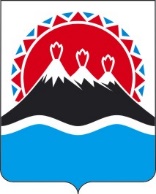 РЕГИОНАЛЬНАЯ СЛУЖБА ПО ТАРИФАМ И ЦЕНАМ КАМЧАТСКОГО КРАЯПОСТАНОВЛЕНИЕ                   г. Петропавловск-КамчатскийВ соответствии с Федеральным законом от 07.12.2011 № 416-ФЗ «О водоснабжении и водоотведении», постановлением Правительства Российской Федерации от 13.05.2013 № 406 «О государственном регулировании тарифов в сфере водоснабжения и водоотведения», приказом ФСТ России от 27.12.2013 
№ 1746-э «Об утверждении Методических указаний по расчету регулируемых тарифов в сфере водоснабжения и водоотведения», Законом Камчатского края от 26.11.2021 № 5 «О краевом бюджете на 2022 год и на плановый период 2023 и 2024 годов», постановлением Правительства Камчатского края от 19.12.2008 № 424-П «Об утверждении Положения о Региональной службе по тарифам и ценам Камчатского края», протоколом Правления Региональной службы по тарифам и ценам Камчатского края от 31.10.2022 № ХХПОСТАНОВЛЯЮ:1. Внести в приложения 5, 6 к постановлению Региональной службы по тарифам и ценам Камчатского края от 08.12.2021 № ХХ «Об утверждении тарифов на питьевую воду (питьевое водоснабжение) и водоотведение МУП «Ключевская управляющая компания» потребителям Ключевского сельского поселения Усть-Камчатского муниципального района на 2022-2024 годы» изменения, изложив их в редакции согласно приложениям 1, 2 к настоящему постановлению.2. Настоящее постановление вступает в силу со дня его официального опубликования и распространяется на правоотношения, возникшие с 1 декабря 2022 года.Приложение 1к постановлению Региональной службы по тарифам и ценам Камчатского краяот 31.10.2022 № ХХ«Приложение 5к постановлению Региональной службы по тарифам и ценам Камчатского края от 08.12.2021 № ХХТарифы на питьевую воду (питьевое водоснабжение) МУП «Ключевская управляющая компания» потребителям Ключевского сельского поселения Усть-Камчатского муниципального районаЭкономически обоснованные тарифы для потребителей (МУП «Ключевская управляющая компания» не является плательщиком НДС)Льготные тарифы для населения и исполнителей коммунальных услуг для населения (МУП «Ключевская управляющая компания» не является плательщиком НДС)»Приложение 2к постановлению Региональной службы по тарифам и ценам Камчатского краяот 31.10.2022 № ХХ«Приложение 6к постановлению Региональной службы по тарифам и ценам Камчатского края от 08.12.2021 № ХХТарифы на водоотведение МУП «Ключевская управляющая компания» потребителям Ключевского сельского поселения Усть-Камчатского муниципального района1. Экономически обоснованные тарифы для потребителей (МУП «Ключевская управляющая компания» не является плательщиком НДС)2. Льготные тарифы для населения и исполнителей коммунальных услуг для населения (МУП «Ключевская управляющая компания» не является плательщиком НДС)»[Дата регистрации]№[Номер документа]О внесении изменений в постановление Региональной службы по тарифам и ценам Камчатского края от 08.12.2021 № ХХ «Об утверждении тарифов на питьевую воду (питьевое водоснабжение) и водоотведение МУП «Ключевская управляющая компания» потребителям Ключевского сельского поселения Усть-Камчатского муниципального района на 2022-2024 годы»Временно исполняющий обязанности руководителя [горизонтальный штамп подписи 1]В.А. Губинский№ п/пГод (период) Тарифы на питьевую воду (питьевое водоснабжение), руб./куб.м1.01.01.2022-30.06.202256,851.01.07.2022-31.12.202259,372.01.01.2023-30.06.202359,372.01.07.2023-31.12.202361,363.01.01.2024-30.06.202461,363.01.07.2024-31.12.202463,23№ п/пГод (период) Тарифы на питьевую воду (питьевое водоснабжение), руб./куб.м1.01.01.2022-30.06.202247,851.01.07.2022-31.12.202249,67№ п/пГод (период) Тарифы на водоотведение, руб./куб.м1.01.01.2022-30.06.202278,211.01.07.2022-31.12.202284,342.01.01.2023-30.06.202384,342.01.07.2023-31.12.202386,093.01.01.2024-30.06.202486,093.01.07.2024-31.12.202487,98№ п/пГод (период) Тарифы на водоотведение, руб./куб.м1.01.01.2022-30.06.202275,501.01.07.2022-31.12.202275,50